ОБРАЩЕНИЕ К РОДИТЕЛЯМ.Каникулы – это пора, когда взрослые должны уделить особое внимание к планированию отдыха детей, предоставленных сами себе. Свободного времени детям и подросткам может оказаться достаточно для проведения экспериментов, путешествий, опытов… Однако, эти занятия далеко не всегда бывают безопасны.Уважаемые родители!Проводите с детьми как можно больше времени во время каникул: устраивайте совместные походы в кино, посещайте спортивные соревнования, прививайте с детства любовь к чтению и тогда детям всё реже будут приходить в голову мысли о том, что можно устраивать дома какие – нибудь эксперименты. Если ваш ребенок все-таки остается дома один, то постарайтесь максимально занять его чем-то увлекательным на время вашего отсутствия. Во-первых, чтобы предотвратить опасную ситуацию, ребенок, оставшийся дома один, должен согласовывать действия, в правильности которых он сомневается, с родителями по телефону. Например: «Мама, я пошел туда-то, я буду делать вот это и находиться вот с этим человеком». Во-вторых, нужно больше разговаривать со своими детьми, узнавать об их интересах и проблемах. Это поможет избежать проблем недопонимания, особенно если ребенок подросткового возраста. А также, даже если ваш ребенок отправится гулять, вы будете хотя бы приблизительно знать, где его искать. В-третьих, ребенка нужно воспитывать своим примером – это самый тактичный и незаметный способ воспитания.Ежедневно напоминайте детям об опасности на дорогах. Соблюдение правил дорожного движения – залог безопасности ваших детей. Не нарушайте сами правила, не будьте для своих детей отрицательным примером.Призываем родителей быть внимательней к своим детям! Не отпускайте детей на улицу в тёмное время суток! Объясните своим детям, что гулять нужно на хорошо освещённых улицах, избегать пустырей, аллей или строительных площадок. Дети должны знать, что нельзя играть вблизи трансформаторных будок, в подвалах, прыгать по крышам гаражей, не забираться на крыши и чердаки жилых домов. Побеседуйте со своим ребенком и еще раз объясните ему правила безопасного поведения. Уважаемые родители: -         чаще напоминайте ребенку об опасности игры с огнем. Нужно стремиться к тому, чтобы ребенок осознал, что спички – не игрушка, а огонь – не забава, чтобы у него сложилось впечатление о пожаре, как о тяжелом бедствии для людей; -         не оставляйте на виду спички, зажигалки; -         научите детей правильно пользоваться бытовыми электро- и газоприборами;-         расскажите им, как правильно действовать при экстремальной ситуации, ведь очень часто у ребенка срабатывает пассивно-оборонительная реакция и место того, чтобы убежать от огня, дети прячутся, забиваются в угол; -         если ваш ребенок иногда остается дома один, то обязательно напишите на листке бумаги все необходимые телефоны экстренной помощи. Они всегда должны находиться на самом видном месте, и первой строкой должен быть написан телефон «01» и «112». Убедитесь, что ребенок знает свой адрес; -         помните, что если пожар произойдет по причине детской шалости и причинит кому-либо ущерб, то родители несут за это ответственность в установленном законом порядке; -         если же возникла необходимость оставить ребенка на время одного, прежде чем уйти, проверьте, спрятаны ли спички, выключен ли газ и электроприборы.Необходимо помнить о правильно подобранной и соответствующей погодным условиям одежде детей. Проинструктируйте ребенка о правилах поведения и безопасности на воде. Не разрешайте детям самостоятельно подходить к водоемам!Очень важно для взрослых – самим правильно вести себя во всех ситуациях, демонстрируя детям безопасный образ жизни!Напоминаем действия, которые должен знать любой ребенок, попавший в ситуацию, представляющую угрозу для его жизни и здоровья: -         сохраняй спокойствие, паника – не помощник! -         оповести о случившемся взрослого; -         сообщи точный адрес или ориентировочное место своего нахождения, фамилию и номер своего телефона.Обращаемся к родителям: помните, прежде всего, именно вы в ответе за жизнь своего ребенка!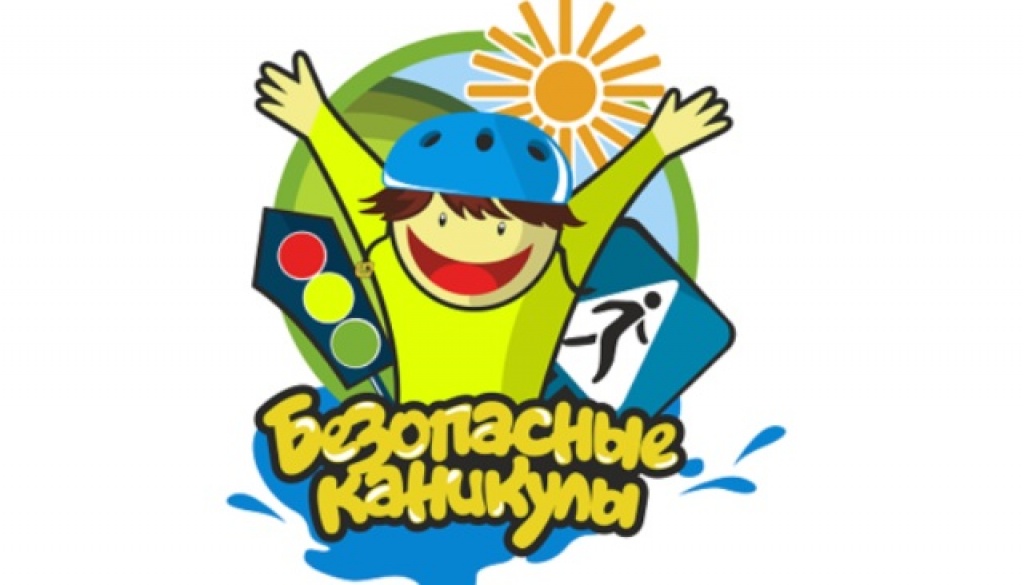 